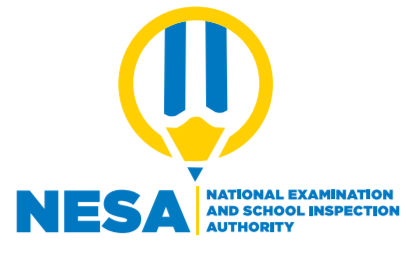                                            		                                                                        P5 END OF YEAR EXAMINATIONS, 2021SUBJECT:  ENGLISHINSTRUCTIONS            Don’t open this question paper until you are told to do so. All questions are compulsory.This paper has FOUR sections: A, B, C and DSECTION A: Composition			                	     (10 marks)SECTION B: Grammar                                              (36 marks)SECTION C: Vocabulary                                    	      (24 marks)SECTION D: Comprehension				      (10 marks)Read each question carefully before answering it.Answer the questions in the space provided on this question paper.Use only a blue or black pen.    SECTION A: Composition	(10 marks)Choose one topic and write a composition of about 100 words.Write a letter to your friend describing what you did over the weekend.Write a story with the title “My best day at our school”.………………………………………………………………………………………………………………………………………………………………………………………………………………………………………………………………………………………………………………………………………………………………………………………………………………………………………………………………………………………………………………………………………………………………………………………………………………………………………………………………………………………………………………………………………………………………………………………………………………………………………………………………………………………………………………………………………………………………………………………………………………………………………………………………………………………………………………………………………………………………………………………………………………………………………………………………………………………………………………………………………………………………………………………………………………………………………………………………………………………………………………………………………………………………………………………………………………………………………………………………………………………………………………………………………………………………………………………………………………………………………………………………………………………………………………………………………………………………………………………………………………………………………………………………………………………………………………………………………………………………………………………………………….…..SECTION B: Grammar      (36 marks)                                        Re-write these sentences as instructed in the brackets. (5 marks)John is a footballer. Peter is a footballer. (Begin: Both …………..)     …………………………………………………………………………………………………....Kayitesi likes reading novels more than playing. (Use ………….. prefers…………..)     ………………………………………………………………………………………….…………Kenyans are not rich. Tanzanians are not rich. (Begin: Neither…………. nor….)     ………………………………………………………………………………………….…………David and Daniel are each two meters tall. (Use ……as ……as…..)     ……………………………………………………………………………………………………The car was very expensive. My father couldn’t buy it.   (Use ………..too…….to)..………………………………………………………………………………………………..….Write a suitable question tag at the end of the following sentences below.                                                                                                      (5 marks)The children will play football.   ………………………….…?Joan is my friend.  ……………………………………………..?They are not good parents.  ………………………………….?Let us go there.  ………………………………………………...?You take milk.  …………………………………………….……?Fill in the gaps with the correct preposition. (7 marks)Peter is fond ………………………fighting.Parents are pleased………………obedient children.Joseph is suffering………………malariaHe came to school……………………foot.Don’t lean …………………..…my desk.My home is far………………school.I am proud ……………………my family.Fill the blank spaces using the word given in the brackets. (7 marks) He…………………………..his best to work hard every day. (try) They………….……………..for the headmaster every assembly. (clap)The doctor answered us…………………………………..(polite)A cobra is a very ……………………………….snake. (danger)Alice is……………………………….than my sister. (tall)Where have you…………………………..? (be)The…………………………..that the teacher gave us was clear. (explain)Change into plural or singular. (3 marks)   day            ………….………..      busesfoot            ……………Fill in the gaps with the correct article “ a” , “an ” or “the ” (5 marks)   It was ……… evening I shall never forget.…….. elephant is …….. very big animal.Who is ………..tallest pupil in your class?I shall go to the shop and buy ……….. envelope She was wearing …………most expensive shoes.Arrange the given words in alphabetical order. (4 marks)    Orange, lemon, pawpaw, mango
………………………………………………………………..…………Display, dislike, distance, discuss
……………………………………………………………………………Sand, sugar, soap, sink      ……………………………………………………………………………SECTION C: Vocabulary     (24 marks)   Use the words in the box to fill the gaps. (10 marks)   There is going to be a football (1) ………… at the playground, this (2)………………..  The players are (3)………………………………..on their yellow sports (4)……………………. They are  (5)………………………………….to go to the parade to meet their coach first. The coach is (6)………………………………….for them. He is going to give them (7)……………………… before they start the match. The match is going to be (8)……………………………… All the spectators are (9)………………………….. to watch the match. The referee is getting ready for his  (10)……………………………..It will be an interesting day.  Match the words with their correct meanings. (7 marks)                Words 	         Meanings Honest                            a) To believe in someone Obedient                         b) unwilling to work Trust                               c) A place where criminals are taken Idle                                  d) To be truthful Prison                              e) To take away what does not belong to you Lazy                                 f)  Not busySteal                                g) To do as is told Match people with their jobs. (7 marks)               A                                                       BA pilot                                                   a) sells meatA nurse                                                 b) flies aeroplaneA butcher                                              c) makes things from wood A builder                                               d) repairs cars and buses A teacher                                               e) works in health centers A mechanic                                            f)  builds housesA carpenter                                            g) teaches in  schools SECTION D: Comprehension	(10 marks)   Read the passage below carefully and answer the questions that follow. THE EAGLE AND THE FOX.One morning the fox said to his children, “I will find some eggs for breakfast.” Then he went to the forest. The fox saw an eagle’s nest in the top branches of a tree. “How can I reach those eggs?” He thought. ”Ha, ha!”  Now I have a plan. He put some sticks into his ears and knocked on the tree with them. “Throw an egg to me,” cried the fox. “If you don’t throw an egg to me, I will knock this great tree with these sticks in my ears.” The eagle was terribly frightened and threw an egg down to the fox. “Throw another egg down to me at once,” demanded the fox when he saw that he had frightened the eagle. “One egg is enough,” said the eagle. “I shall not throw down any more eggs.” ” Throw another egg to me, or I shall knock the tree over with these sticks and take all your eggs,” said the fox. The eagle was frightened the more, and she threw another egg. Then the fox laughed and said, “How can I knock down a great tree with these small sticks?” The eagle became very angry. She flew down from her nest and held the fox in her talons then she lifted the fox up and flew with him far out to the sea. She dropped him upon a lonely island. The fox was left alone on the island. Questions What did the fox want to get?........................................................What did fox see?..........................................................................What plan did the fox have?..........................................................What did the fox say would happen if the eagle did not give him the eggs?............................................................................................Did the eagle throw all her eggs? How do you know?..........................................................................................  Why was the eagle angry?.............................................................What did the eagle do when she flew down?...........................................................................................Where was the fox thrown?...........................................................Did the fox knock the great tree down?.........................................Who was terribly frightened?.......................................................Duration: 2 Hours    	         Marks:Uniform, preparing, interesting, match, afternoon, work, putting, instructions, waiting, going.